Vivre une dimension de compagnonnage dans le monde et une qualité de relation fraternelle : Les relations difficiles, tendues.Visée : Relire les relations qui me semblent tendues, qui me font souffrir, et découvrir l’invitation du Christ par rapport à celles-ci.Pour préparer mon partage :Je regarde, je contemple les relations qui ont été les miennes ces dernières semaines. Je repère en particulier les relations qui me paraissent être difficiles.Puis je rédige mon partage en m’aidant des pistes suivantes :Comment puis-je qualifier/décrire ces relations difficiles ? Quels sentiments font-elles naitre en moi ? Comment est-ce que je réagis face à elles ?Comment le fait d’être compagnons du Christ en CL m’aide-t-il pour faire face à ces moments, peut-être difficiles ?Je contemple le Christ face à des interlocuteurs pas toujours bienveillants, face à des disciples parfois un peu rétifs…  Quelle est la scène d’Évangile qui me parle aujourd’hui par rapport à mes relations conflictuelles ? Je peux expliquer en quelques mots pourquoi. A quoi m’invite l’attitude du Christ ? > Suite à cette relecture, je choisis ce que je souhaite partager en CL.Date : Révision novembre 2017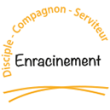 Axe compagnon - Dimension « dans et pour le monde » - Agir